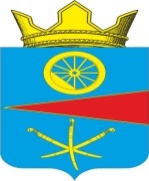 АДМИНИСТРАЦИЯ ТАЦИНСКОГО  СЕЛЬСКОГО ПОСЕЛЕНИЯТацинского  района Ростовской  области                                          П  О  С  Т А Н О В Л Е Н И Е28 июля 2014 г.                  	        № 266		            ст. ТацинскаяВ соответствии с Постановлением Правительства Российской Федерации от 09.01.2014 года № 10, с пунктом 2 статьи 575 Гражданского кодекса Российской Федерации, пунктом 5 части 1 статьи 14 Федерального закона от 02.03.2007 года № 25-ФЗ «О муниципальной службе в Российской Федерации» и пунктом 7 части 1 статьи 121, частью 1 статьи 125 Федерального закона от 25.12.2008 года № 273-ФЗ «О противодействии коррупции», -                                            П О С Т А Н О В Л Я Ю :1. Утвердить Положение о сообщении отдельными категориями лиц о получении подарка в связи с их должностным положением или исполнением ими служебных (должностных) обязанностей, сдаче и оценке подарка, реализации (выкупе) и зачислении средств, вырученных от его  реализации (приложение № 1).2. Настоящее постановление вступает в силу со дня его официального опубликования (обнародования). 3. Контроль за исполнением настоящего постановления возложить на заместителя Главы Администрации Тацинского сельского поселения Пономарева В.А. Глава  Тацинского        сельского  поселения                                                             А.С. Вакулич   Приложение № 1 к постановлению Администрации Тацинского сельского поселения от 28.07.2014 г. № 266.Положение о сообщении отдельными категориями лиц о получении подарка в связи с их должностным положением или исполнением ими служебных (должностных) обязанностей, сдаче и оценке подарка, реализации (выкупе) и зачислении средств, вырученных от его реализации.1. Настоящее положение определяет порядок сообщения лицами, замещающими муниципальные должности, муниципальными служащими, о получении подарка в связи с протокольными мероприятиями, служебными командировками и другими официальными мероприятиями, участие в которых связано с их должностным положением или исполнением ими служебных (должностных) обязанностей, порядок сдачи и оценки подарка, реализации (выкупа) и зачисления средств, вырученных от его реализации. 2. Для целей настоящего положения используются следующие понятия:«подарок, полученный в связи с протокольными мероприятиями, служебными командировками и другими официальными мероприятиями» - подарок, полученный лицом, замещающим государственную (муниципальную) должность, служащим, работником от физических (юридических) лиц, которые осуществляют дарение исходя из должностного положения одаряемого или исполнения им служебных (должностных) обязанностей, за исключением канцелярских принадлежностей, которые в рамках протокольных мероприятий, служебных командировок и других официальных мероприятий предоставлены каждому участнику указанных мероприятий в целях исполнения им своих служебных (должностных) обязанностей, цветов и ценных подарков, которые вручены в качестве поощрения (награды);«получение подарка в связи с должностным положением или в связи с исполнением служебных (должностных) обязанностей» - получение лицом, замещающим государственную (муниципальную) должность, служащим, работником лично или через посредника от физических (юридических) лиц подарка в рамках осуществления деятельности, предусмотренной должностным регламентом (должностной инструкцией), а также в связи с исполнением служебных (должностных) обязанностей в случаях, установленных федеральными законами и иными нормативными актами, определяющими особенности правового положения и специфику профессиональной служебной и трудовой деятельности указанных лиц.3. лица, замещающие муниципальные должности, служащие, работники не вправе получать не предусмотренные законодательством Российской Федерации подарки от физических (юридических) лиц в связи с их должностным положением или исполнением ими служебных (должностных) обязанностей.4. Лица, замещающие муниципальные должности, служащие, работники обязаны в порядке, предусмотренном настоящим положением, уведомлять обо всех случаях получения подарка в связи с их должностным положением или исполнением ими служебных (должностных) обязанностей муниципальный орган, фонд или иную организацию, в которых указанные лица проходят муниципальную службу или осуществляют трудовую деятельность.5. Уведомление о получении подарка в связи с должностным положением или исполнением служебных (должностных) обязанностей (далее - уведомление), составленное согласно приложению № 1, представляется не позднее 3 рабочих  дней со дня получения подарка в уполномоченное структурное подразделение (уполномоченную организацию) муниципального органа, фонда или иной организации, в которых лицо, замещающее муниципальную должность, служащий, работник проходят муниципальную службу или осуществляют трудовую деятельность (далее – уполномоченное структурное подразделение (уполномоченная организация). К уведомлению прилагаются документы (при их наличии), подтверждающие стоимость подарка (кассовый чек, товарный чек, иной документ об оплате (приобретении) подарка).В случае если подарок получен во время служебной командировки со дня возвращения лица, получившего подарок, из служебной командировки.При невозможности подачи уведомления в сроки, указанные в абзацах первом и втором настоящего пункта по причине, не зависящей от лица, замещающего муниципальную должность, служащего, работника, оно представляется не позднее следующего дня после ее устранения.6. Уведомление составляется в 2 экземплярах, один из которых возвращается лицу, представившему уведомление, с отметкой о регистрации, другой экземпляр направляется в комиссии по поступлению и выбытию активов муниципального органа или соответствующий коллегиальный орган фонда или иной организации (уполномоченной организации), образованные в соответствии с законодательством о бухгалтерском учете (далее – комиссия или коллегиальный орган).7. Подарок, стоимость которого подтверждается документами и превышает 3 тыс. рублей либо стоимость которого получившим его служащему, работнику неизвестна, сдается ответственному лицу уполномоченного структурного подразделения (уполномоченной организации), которое принимает его на хранение по акту приема-передачи не позднее 5 рабочих дней со дня регистрации уведомления в соответствующем журнале регистрации (приложение № 2).8. Подарок, полученный лицом, замещающим муниципальную должность, независимо от его стоимости, подлежит передаче на хранение в порядке, предусмотренном пунктом 7 настоящего положения.9. До передачи подарка по акту приема-передачи (приложение № 3) ответственность в соответствии с законодательством Российской Федерации за утрату или повреждение подарка несет лицо, получившее подарок.10. В целях принятия к бухгалтерскому учету подарка в порядке, установленном законодательством Российской Федерации, определение его стоимости проводится на основе рыночной цены, действующей на дату принятия к учету подарка, или цены на аналогичную материальную ценность в сопоставимых условиях с привлечением при необходимости комиссии или коллегиального органа. Сведения о рыночной цене подтверждаются документально, а при невозможности документального подтверждения - экспертным путем. Подарок возвращается сдавшему его лицу по акту приема-передачи в случае, если его стоимость не превышает 3 тыс. рублей.11 Уполномоченное структурное подразделение (уполномоченная  организация) обеспечивает включение в установленном порядке принятого к бухгалтерскому учету подарка, стоимость которого превышает 3 тыс. рублей, в реестр федерального имущества или соответствующий реестр субъекта Российской Федерации (реестр муниципального образования).12. Лицо, замещающее муниципальную должность, служащий, работник, сдавшие подарок, могут его выкупить, направив на имя представителя нанимателя (работодателя) соответствующее заявление не позднее двух месяцев со дня сдачи подарка.13. Уполномоченное структурное подразделение (уполномоченная организация) в течение 3 месяцев со дня поступления заявления, указанного в пункте 12 настоящего положения, организует оценку стоимости подарка для реализации (выкупа) и уведомляет в письменной форме лицо, подавшее заявление, о результатах оценки, после чего в течение месяца заявитель выкупает подарок по установленной в результате оценки стоимости или отказывается от выкупа.14. Подарок, в отношении которого не поступило заявление, указанное в пункте 12 настоящего положения, может использоваться муниципальным органом, фондом или иной организацией с учетом заключения комиссии или коллегиального органа о целесообразности использования подарка для обеспечения деятельности муниципального органа, фонда или иной организации.15. В случае нецелесообразности использования подарка руководителем муниципального органа, фонда или иной организации принимается решение о реализации подарка и проведении оценки его стоимости для реализации (выкупа), осуществляемой уполномоченными муниципальными органами и организациями посредством проведения торгов в порядке, предусмотренном законодательством Российской Федерации.16. Оценка стоимости подарка для реализации (выкупа), предусмотренная пунктами 13 и 15 настоящего положения, осуществляется субъектами оценочной деятельности в соответствии с законодательством Российской Федерации об оценочной деятельности.17. В случае если подарок не выкуплен или не реализован, руководителем муниципального органа, фонда или иной организации принимается решение о повторной реализации подарка, либо о его безвозмездной передаче на баланс благотворительной организации, либо о его уничтожении в соответствии с законодательством Российской Федерации. 18. Средства, вырученные от реализации (выкупа) подарка, зачисляются в доход соответствующего бюджета в порядке, установленном бюджетным законодательством Российской Федерации.Приложение № 1 к положению о сообщении отдельными категориями лиц о получении подарка в связи с их должностным положением или исполнением ими служебных (должностных) обязанностей, сдаче и оценке подарка, реализации (выкупе) и зачислении средств, вырученных от его реализации.Уведомление о получении подаркаУведомление о получении подарка от «__» ______20__г.Извещаю о получении									 (дата получения)подарка(ов) на 											(наименование протокольного мероприятия, служебной командировки, другого официального мероприятия, место и дата проведения)ИтогоПриложение:______________________________на___листах.(наименование документа)Лицо, представившееуведомление 							«__»____20__г.                                                 (подпись)            (расшифровка подписи)Лицо, принявшее уведомление 							«__»____20__г.                                                 (подпись)            (расшифровка подписи)Регистрационный номер в журнале регистрации уведомлений			 «__»_________20__г.*Заполняется при наличии документов, подтверждающих стоимость подарка.Приложение № 2 к положению о сообщении отдельными категориями лиц о получении подарка в связи с их должностным положением или исполнением ими служебных (должностных) обязанностей, сдаче и оценке подарка, реализации (выкупе) и зачислении средств, вырученных от его реализации.ЖУРНАЛ УЧЕТА уведомлений о передаче подарков, полученных Главой Тацинского сельского поселения, муниципальными служащими в связи с протокольными мероприятиями, служебными командировками и другими официальными мероприятиямиПриложение № 3 к положению о сообщении отдельными категориями лиц о получении подарка в связи с их должностным положением или исполнением ими служебных (должностных) обязанностей, сдаче и оценке подарка, реализации (выкупе) и зачислении средств, вырученных от его реализации.Акт приема-передачи подарков № __,полученных Главой Тацинского сельского поселения, муниципальным служащим в связи с протокольными мероприятиями, служебными командировками и другими официальными мероприятиямист. Тацинская                          				«___» _________ 201__ г.Глава Тацинского сельского поселения, муниципальный служащий ______________________________________________________________________________________	______________________________________________(Ф.И.О., замещаемая должность)передает, а материально-ответственное лицо ____________________________________________________________________________________________________________________________________(Ф.И.О., замещаемая должность)принимает следующие подарки:Приложение: _____________________________________________ на ______ листах.(наименование документа: чек, гарантийный талон и т.п.)Приложение № 4 к положению о сообщении отдельными категориями лиц о получении подарка в связи с их должностным положением или исполнением ими служебных (должностных) обязанностей, сдаче и оценке подарка, реализации (выкупе) и зачислении средств, вырученных от его реализации.ЖУРНАЛ УЧЕТАактов приема-передачи подарков, полученных Главой Тацинского сельского поселения, муниципальным служащим в связи с протокольными мероприятиями, служебными командировками и другими официальными мероприятиямиОб утверждении Положения о сообщении отдельными категориями лиц о получении подарка в связи с их должностным положением или исполнением ими служебных (должностных) обязанностей, сдачи и оценки подарка, реализации (выкупа) и зачисления средств, вырученных от его реализации (наименование уполномоченногоструктурного подразделениягосударственного (муниципального) органа, фондаили  иной организации (уполномоченной организации)от (ф.и.о., занимаемая должность)НаименованиеподаркаХарактеристика подарка, его описаниеКоличество предметовСтоимость в рублях*1.2.3.УведомлениезарегистрированоУведомлениезарегистрированоФ.И.О.,должность лица, подавшего  заявлениеПримечаниеПодпись лица,принявшегоуведомление, егодолжностьвходящий№дата регистрацииФ.И.О.,должность лица, подавшего  заявлениеПримечаниеПодпись лица,принявшегоуведомление, егодолжность№п/пНаименование подаркаХарактеристика подарка, его описаниеКоличествопредметов (шт.)Стоимость(руб.)ИтогоИтогоИтогоСдал______________________________(должность)_____________________________          (подпись)              (расшифровка подписи)«___» _____________ 201__ г.Принял___________________________________(должность)__________________________________              (подпись)                      (расшифровка подписи)«___» _____________ 201__ г.№ п/пДатаНаименование подаркаВид подаркаФ.И.О.сдавшего подарокПодписьсдавшего подарокФ.И.О. принявшего подарокПодписьпринявшего подарок12345678